                                                    Školski radOtkrivamo!a) Znate li tko je vilin konjic?b) Znate li što je slamka? Slamka je jedna strn slame, a slama je osušena     stabljika žitarice koja ostaje nakon vršidbe i izdvajanja sjemenja. Maštamo, promišljamo!Što biste učinili da pronađete slamku?Kad bih pronašao/la slamku (dopuni)...Naučili smo!Stvaralačko prepričavanjeprepričavanjepripovijedanje već postojeće priče                      opširno                                                              sažeto         iscrpno iznošenje glavnih i                                iznošenje glavnih događaja             sporednih događaja stvaralačko prepričavanje– stvaralačko prepričavanje: mijenjanje pojedinosti i unošenje novih                                                   pojedinosti u priču                                                           pripovjedač (1. ili 3. os.)                                                                                                        promjena završetka priče                                                         promjena vremena i mjesta                                                      promjena slijeda događaja                                                        novi likoviVilin konjic red je srednje velikih do velikih kukaca duguljasta tijela, s dva para jednakih ili podjednakih, opnastih, prozirnih krila, slabih nogu. Izvrsni su letači i u letu love druge kukce. Prema narodnome vjerovanju taj kukac onome tko ga nađe donosi sreću.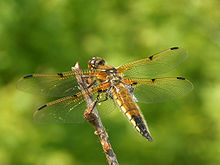 